浙江省医疗保障局文件浙医保发〔2022〕40 号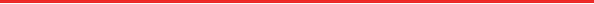 浙江省医疗保障局关于调整完善椎管内麻醉等 医疗服务价格项目及医保支付政策的通知各设区市医疗保障局，在杭省级公立医院：为满足孕产妇镇痛条件下的自然分娩需求， 进一步提升医疗  保障待遇， 根据医疗服务价格管理相关规定，  现将调整完善的椎  管内麻醉等医疗服务价格项目予以公布， 并就有关事项通知如下：一、调整完善椎管内麻醉医疗服务价格项目(见附件)，自 然分娩过程中提供分娩镇痛技术服务的按椎管内麻醉收费。 调整 完善后的椎管内麻醉费用由医保基金按规定予以支付。二、删除 33010100301 腰麻醉、  33010100302 硬膜外阻滞麻 醉、  33010100303 腰麻硬膜外联合阻滞麻醉、  33H0022 无痛分娩 项目。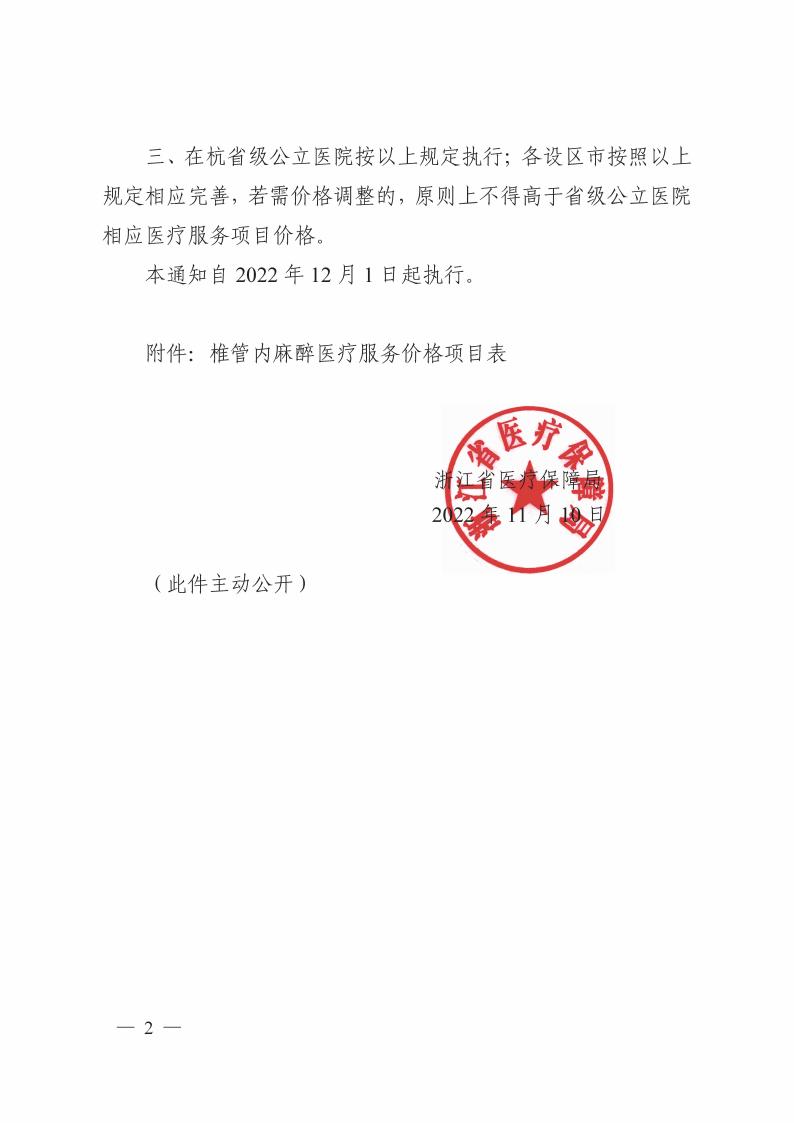 附件椎管内麻醉医疗服务价格项目表编码项目名称项目内涵除外内容计价 单位价格备注分类现行支 付比例限定支 付范围33010100300椎管内麻醉指腰麻醉、硬膜外阻 滞麻醉和腰麻硬膜 外联合阻滞麻醉等， 含静脉麻醉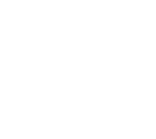 阴道分娩镇痛患 者及其中途转剖 宫产患者使用的 硬膜外麻醉套件2 小时405超过 2 小时， 每小时加收 140 元， 编码 33010100301甲